Name:  ________________________	Date:  _______________	Period:  ______________Southwest Asia - Identify as many of the modern countries and bodies of water numbered below as you can from memory first.  Then, you may use the class maps or Atlases as sources.  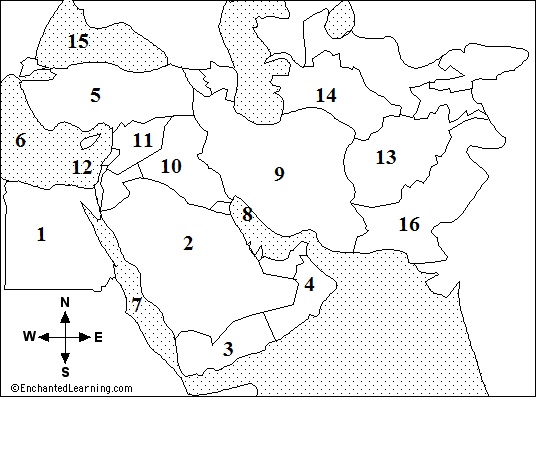 1.  _______________________	2.  _______________________	3.  _________________________4.  _______________________ 5.  _______________________ 	6.  _________________________7.  _______________________	8.  _______________________	9.  _______________________10.  _______________________ 11.  _______________________  12.  _________________________13.  _______________________ 	14.  _______________________  15.  _________________________	16.  _______________________ 